TỜ TRÌNH(V/v: Thay đổi địa chỉ trong Điều lệ và Giấy chứng nhận Đăng ký Doanh nghiệp)Kính gửi: Đại hội đồng Cổ đông Công ty Cổ phần Logistics Vicem I. THÔNG TIN CÔNG TY1. Tên Công ty	:  Công ty Cổ phần Logistics Vicem;2. Tên viết tắt	: Logistics Vicem Joint Stock Company;3. Mã chứng khoán: HTV4. Trụ sở chính	: Số 296 Trần Não, Phường Bình An; Quận 2, TP Hồ Chí Minh                                 Điện thoại:  08-37404061 		Fax: 08-374040625. Mã số doanh nghiệp: 0301975289 do Sở Kế hoạch và Đầu tư Thành phố HCM cấp ngày 24/4/2000, đăng ký thay đổi lần thứ 10 tại Sở Kế hoạch và Đầu tư TPHCM ngày 01/7/2020. II. MỤC ĐÍCH LẤY Ý KIẾNXin ý kiến cổ đông bằng văn bản để thông qua việc thay đổi địa chỉ kinh doanh trong Điều lệ Công ty và Giấy chứng nhận Đăng ký Doanh nghiệp.III. NỘI DUNG LẤY Ý KIẾN CỔ ĐÔNGXuất phát từ yêu cầu nhiệm vụ sản xuất kinh doanh, để phù hợp với tình hình thực tế tại doanh nghiệp. Hội đồng quản trị Công ty Cổ phần Logistics Vicem kính trình đến Quý cổ đông để xin ý kiến biểu quyết thông qua việc thay đổi địa chỉ trong Điều lệ và Giấy chứng nhận đăng ký doanh nghiệp như sau: 1. Thay đổi địa chỉ trong Điều lệ và Giấy chứng nhận đăng ký doanh nghiệp như sau:+ Địa chỉ trụ sở chính (trước thay đổi): Số 296 Trần Não, Phường Bình An, Quận 2, TP Hồ Chí Minh.+ Địa chỉ trụ sở chính (sau thay đổi): Km7 Xa lộ Hà Nội, Phường Trường Thọ, Thành phố Thủ Đức, TP Hồ Chí Minh.2. Sửa đổi Khoản 3 Điều 2: Trụ sở đăng ký của Công ty trong Điều lệ Công ty Cổ phần Logistics Vicem.3. Triển khai thực hiện- Đại hội đồng cổ đông giao cho Hội đồng quản trị tổ chức thực hiện các thủ tục pháp lý cần thiết liên quan để thực hiện việc đăng ký thay đổi địa chỉ kinh doanh của Công ty theo quy định của pháp luật.- Đại hội đồng cổ đông giao cho Tổng Giám đốc – Người đại diện theo pháp luật của Công ty hoàn thiện, ký ban hành Điều lệ Công ty sửa đổi theo quy định.- Hội đồng quản trị kính đề nghị Quý cổ đông vui lòng cho ý kiến biểu quyết tại PHIẾU LẤY Ý KIẾN CỔ ĐÔNG (đính kèm) và gửi Phiếu lấy ý kiến về Công ty Cổ phần Logistics Vicem trước 16h00 ngày 18/03/2021 theo địa chỉ sau:Phòng Tổ chức hành chính – Công ty Cổ phần Logistics VicemĐịa chỉ: Số 296 Trần Não, Phường Bình An, Quận 2, TP.Hồ Chí MinhĐiện thoại: 028.37404061   Fax: 028.37404062  Email: thuhtv@vantaihatien.com.vnTrân trọng!TỔNG CÔNG TY XI MĂNG VIỆT NAMCÔNG TY CP LOGISTICS VICEM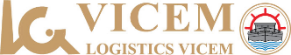 CỘNG HOÀ XÃ HỘI CHỦ NGHĨA VIỆT NAMĐộc lập - Tự do - Hạnh phúc       Số:    /TTr-HĐQTTP. Hồ Chí Minh, ngày     tháng    năm 2021Nơi nhận:- Như trên;- Lưu TCHC,VTT/M HỘI ĐỒNG QUẢN TRỊCHỦ TỊCH HĐQTĐã kýHuỳnh Trung Hiếu